АПАРАТ  ПОПІВСЬКОЇ  СІЛЬСЬКОЇ  РАДИ  КОНОТОПСЬКОГО  РАЙОНУ  СУМСЬКОЇ  ОБЛАСТІОБГРУНТУВАННЯ         технічних та якісних характеристик закупівлі товару, розміру бюджетного                             призначення, очікуваної вартості предмета закупівлі (оприлюднюється на виконання постанови КМУ № 710 від 11.10.2016 «Про ефективне використання державних коштів» (зі змінами))Найменування, місцезнаходження та ідентифікаційний код замовника в Єдиному державному реєстрі юридичних осіб, фізичних осіб — підприємців та громадських формувань, його категорія:Апарат Попівської сільської ради Конотопського району Сумської області, код за ЄДРПОУ 44084529, орган місцевого самоврядування.          Назва предмета закупівлі із зазначенням коду за Єдиним закупівельним словником (у разі поділу на лоти такі відомості повинні зазначатися стосовно кожного лота) та назви відповідних класифікаторів предмета закупівлі й частин предмета закупівлі (лотів) (за наявності):           Подрібнювач гілок АМ-200БД-К PRO поворотний з причепом (або еквівалент)               ДК 021:2015 - 43810000-4 Деревообробне обладнання.          Вид та ідентифікатор процедури закупівлі: відкриті торги з особливостями.Очікувана вартість та обґрунтування очікуваної вартості предмета закупівлі: 561600,00 грн. з ПДВ.Визначення очікуваної вартості предмета закупівлі обумовлено статистичним аналізом загальнодоступної інформації про ціну предмета закупівлі на підставі затвердженої центральним органом виконавчої влади, що забезпечує формування та реалізує державну політику у сфері публічних закупівель, примірної методики визначення очікуваної вартості предмета закупівлі, а саме: згідно з пунктом 1 розділу ІІІ наказу Міністерства розвитку економіки, торгівлі та сільського господарства України від 18.02.2020  № 275 із змінами. Водночас, розпоряднику (одержувачу) бюджетних коштів необхідно обов’язково враховувати вимоги частини першої статті 23 БКУ та частини четвертої статті 48 БКУ, які забороняють взяття розпорядниками (одержувачами) бюджетних зобов’язань та здійснення платежів без відповідних бюджетних асигнувань, що в свою чергу надаються відповідно до встановлених бюджетних призначень.Розмір бюджетного призначення: кошти місцевого бюджету.Обґрунтування технічних та якісних  характеристик предмета закупівлі.Термін постачання — 15 календарних днів з дати укладання Договору. Інформація про технічні, якісні та кількісні характеристики предмета закупівлі визначена Програмою благоустрою території Попівської сільської ради на 2023 рік з метою належного рівня реалізації комплексу заходів щодо забезпечення утримання в належному санітарно-технічному стані  населених пунктів громади.Враховуючи зазначене, замовник прийняв рішення стосовно придбання необхідного обладнання для подрібнення гілок, а саме подрібнювач гілок АМ-200БД-К PRO поворотний з причепом в кількості 1 одиниця.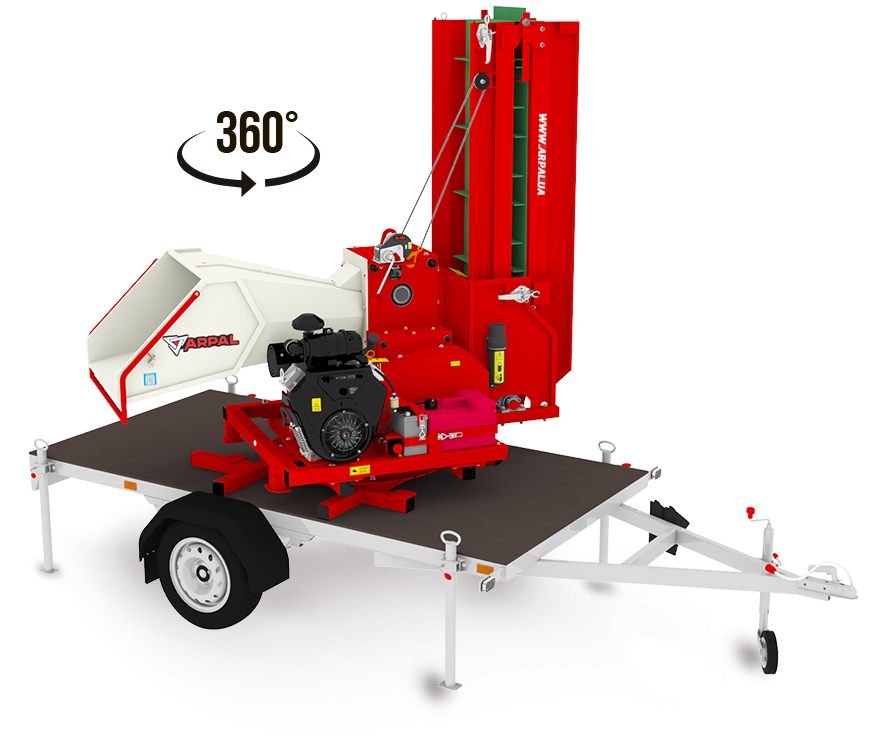 